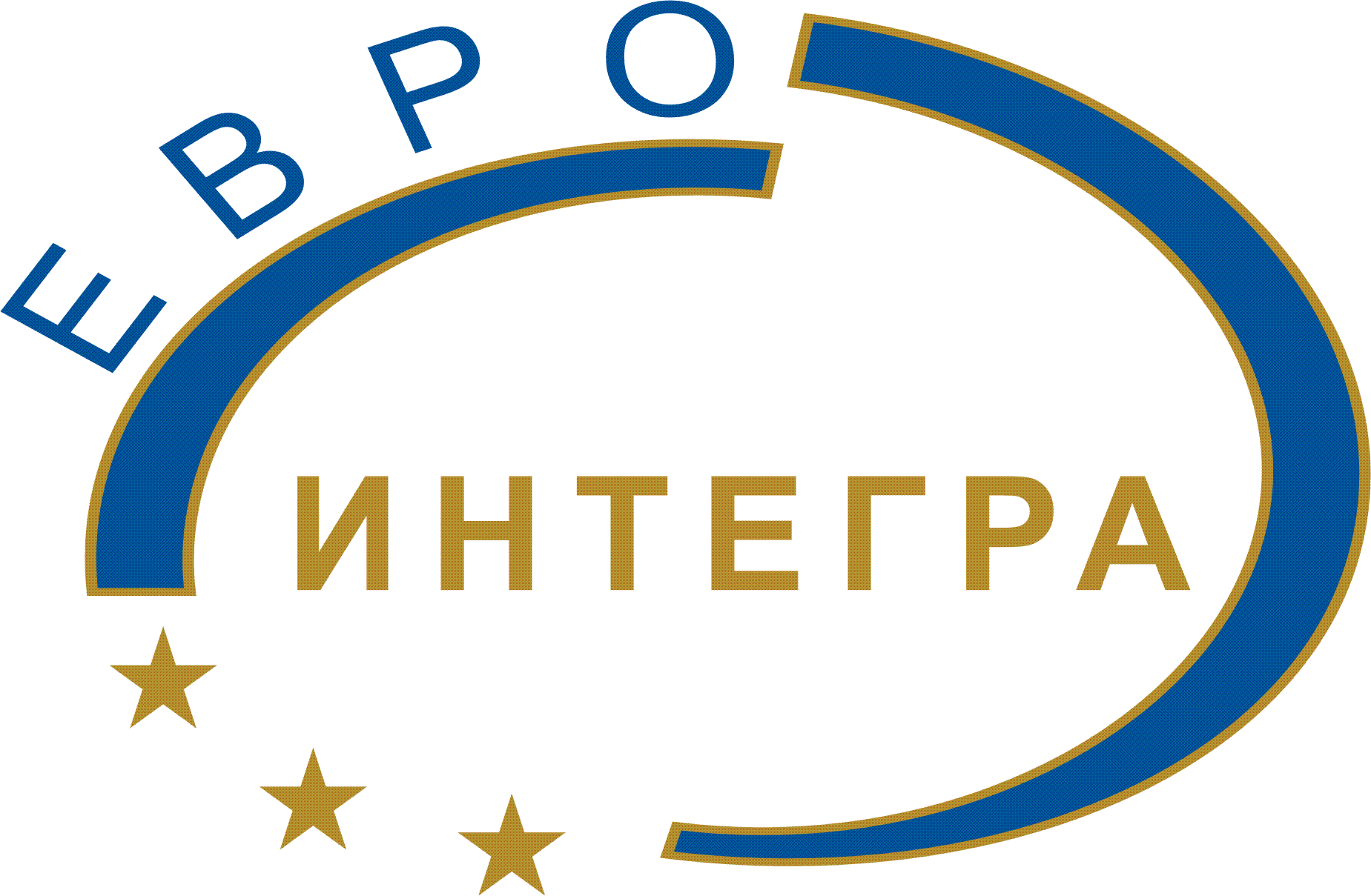 София 1680, ж.к. „Бели Брези”, ул.”Хайдушка гора”  № 60, ет. 3 тел. 02/832 41 36, факс. 02/832 41 52; е-mail: eurointegrasofia@gmail.comРусе 7012, ул. Борисова № 2Сдружение „Евроинтегра”                                                                                                        	                  тел. 082/ 82 00 91Проект: ИКТ-движеща сила за промяна в образованието                           e-mail: eurointegrarouse@gmail.comMIS-ETC CODE 221         Изх. ICT-Р- 089/28.12.2012 г.О Б Я В А заОТКРИВАНЕ  НА  ПРОЦЕДУРА  ЗА  ОПРЕДЕЛЯНЕ  НА  ИЗПЪЛНИТЕЛНа основание чл. 7, т. 1 от Постановление № 55 на МС от 12 март 2007 г. и за условията и реда за определяне на изпълнител от страна на бенефициенти на договорена безвъзмездна финансова помощ от Структурните фондове на Европейския съюз и от Програма ФАР на Европейския съюз и Решение No 007/28.12.2012 г. на Десислава Дончева – Представляваща Сдружение „Евроинтегра“,Сдружение „Евроинтегра”с адрес за кореспонденция: в гр. София 1680, ж.к. „Бели Брези”, ул. „Хайдушка гора“ № 60, ет. 3 лице за контакт: Десислава Дончева, на длъжност Ръководител на проект, тел.: 02/832 41 36 в качеството си на бенефициент по Програма за Трансгранично Сътрудничество Румъния-България 2007-2013 г., която е съфинансирана от Европейския съюз чрез Европейски Фонд за Регионално Развитие и сключен договор за безвъзмездна помощ № 2 (3i)-3.2-3, MIS ETC 221”, обявява процедура за определяне на изпълнител - открит избор с обект: "Доставка и внедряване на сегментите на Е-съдържанието по проект “ИКТ – движеща сила за промяна на образованието”.	Пояснителният документ и документацията за провежданата процедура могат да се получат на следните адреси: гр. София 1680, ж.к.„Бели Брези”, ул. „Хайдушка гора“ № 60, ет.3  всеки работен ден от 9:00 ч. до 17:30 ч.  Пояснителният документ е публикуван и на следния Интернет адрес:www.cbcromaniabulgaria.eu / http://www.eufunds.bgОферти се подават на адрес: гр. София 1680, ж.к. „Бели Брези”, ул. „Хайдушка гора“ № 60, ет.3, до  16.00 часа на 14.01.2013 г.;